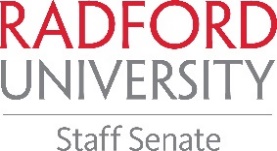 AGENDAAugust 18, 20229:00 a.m. – Zoom All meetings are recordedWelcomeZoom Room locationsVia zoom link - https://radford.zoom.us/j/98701488941Armstrong Complex, Procurement and Contracts Conference Room 231First Floor in McConnell Library Room 170Walker Room 275Determination of Quorum and Call to Order – Open Staff Senate MeetingApprove Minutes: May 2022Fall 2022 Parking Permits ReminderManage Parking Account tab under One CampusCurrent parking decal (Faculty/Staff 2021-2022) ends 8/14/22Faculty/Staff online sales 2022-2023 (8/1/22-8/14/23) cost $154.00Faculty/Staff Meal Plan Deadline August 18thThe 25-meal plan can be deducted from pay with (four payments of $48.25 totaling $193.00)Meals do not expireStaff Senate Officer PhotoOfficer photo-August 23rd- Heth steps. Between 8:30 am-10:15 am. Four slots at 15 minutes intervals. Sign up all slots that you can be available.If you have yet to sign up for your availability, email send 8/8/22.https://www.signupgenius.com/go/5080C4CAEA62EA7F49-staffWebsite updatedThanks Ann Marie Cox for your dedication in maintaining our site. New Owners are:Ruby Dwyer and Tracy Jones Title IX volunteers: Volunteers appointed by President DanilowiczOne current member and five volunteered from Staff Senate officer group2022 Staff Survey – report completed on Staff Senate SharePointEighty-six responses PHEL (Public Health Emergency Leave)- concerns brought to President Danilowicz attention(COVID Benefits)-ended May 31, 2022Employees would like to have another opportunity to use, extend due to next wave of COVID is spikingNew employees do not have enough time built to use, will lose pay due to illness (Non-Paid Leave)- 80 hours without pay before employee donated time can be used.Retention? Morale? - concerns brought to President Danilowicz attentionEmployees want to feel valueCertificates?Discounts?Wellness Center currently $238 per semester- this is student driven, will investigate itStaff can use Peters Hall-summer hours, 12-2Flexible to work from home due to weather (safety concerns, sickness (Covid) which keeps employees from coming into work, approved by supervisorEmployees payExecutive officer meeting held August 8th- Elections held for Standing Committees and University Wide Committees/Internal GovernanceReports from Standing CommitteeElections & Nominations, Chair: Christi Wayne
Committee Members:  New members neededPolicies & Issues, Chair: Sharon Proffitt- 
Committee Members: Amanda Lawson. New Members-Scott Shaffer, Pam McCallister, and Jim WilliamsonCommunications, Chair: Ruby Dwyer
Committee Members: Pam McCallister, Lynn Arnold, Tracy JonesStaff & Community Relations, Chair: Lin Martin 
Committee Members: Connie Leathers. New Members-Fallon Kreye, Kate Smith, and Tracy JonesNew Standing Committee voting in- Recruitment & Membership - New Members- Chair-Ruby Dwyer. Committee Member-Fallon KreyeStaff & Relations Committee Staff Senate Picnic-held June 8thPictures on SharePoint Staff Senate  Documents>2022 Staff Senate Picnic Photos Keeping It Green Award winner-Emily Hall Bea Covington Award winner-Jessica Stone Ice Cream Social – held August 11thInformation sheet Twenty-four gallons of ice cream Non-diary popsicles were availableEleven deliveriesPictures on Staff Senate SharePoint RUC Staff Appreciate Day-Aug 10thFood Truck- serves Lemonade 33 RUC EmployeesPictures on Staff Senate SharePoint Reports from University-Wide Committees/Internal GovernanceDiversity & Equity Action, SS Representative: Katie Smith Intercollegiate Athletics, SS Representative: Ruby DwyerParking & Traffic, SS Representative: Nate Swistock University Executive, SS Representative: Christi Wayne Dining Services Advisory Committee, SS Representative: Fallon KreyeBookstore Advisory Committee, SS Representative: Tracy Jones Library Committee, SS Representative: Amanda LawsonSenators’ announcements (news from Divisions, concerns from constituents):President’s announcementGuest Speaker- Peter McCann-Director of Emergency Mgmt. (Police Dept)-overview Adjournment – Close Staff Senate Meeting
Next Staff Senate meeting:
September 15, 2022
Guest Speaker: TBAhttps://www.radford.edu/content/staff-senate/home.html 